Vital Signs WorksheetDue January 22ndMedical Equipment:In order to obtain a complete set of vital signs for a patient, you will be required to know and use the following basic medical equipment.  List the 5 pieces of medical equipment you will need in order to obtain a complete set of vital signs.___________________________________________________________________________________________________________________________________________________________Place the correct Vital Sign Term in the blank space:_____________________ Outward signs of what is going on inside the body, including respiration; pulse; skin color, temperature, and condition (plus capillary refill in infants and children); pupils; and blood pressure_____________________ The act of listening for sounds within the body____________________ Occurs when the body temperature exceeds 104 degrees, measured rectally.Define the following terms:Vital Signs: ________________________________________________________________________________________________________________________________________________________________________________________________________________________________________________________________________________________Pulse: ________________________________________________________________________________________________________________________________________________________________________________________________________________________________________________________________________________________Apical Pulse: ________________________________________________________________________________________________________________________________________________________________________________________________________________________________________________________________________________________Bradycardia: ________________________________________________________________________________________________________________________________________________________________________________________________________________________________________________________________________________________Body Temperature: ________________________________________________________________________________________________________________________________________________________________________________________________________________________________________________________________________________________Stethoscope: ________________________________________________________________________________________________________________________________________________________________________________________________________________________________________________________________________________________Medical Thermometer: ________________________________________________________________________________________________________________________________________________________________________________________________________________________________________________________________________________________Auscultation: ________________________________________________________________________________________________________________________________________________________________________________________________________________________________________________________________________________________Fever: ________________________________________________________________________________________________________________________________________________________________________________________________________________________________________________________________________________________Hypothermia: ________________________________________________________________________________________________________________________________________________________________________________________________________________________________________________________________________________________Apical Pulse: ________________________________________________________________________________________________________________________________________________________________________________________________________________________________________________________________________________________Tympanic Thermometer: ________________________________________________________________________________________________________________________________________________________________________________________________________________________________________________________________________________________Tachycardia: ________________________________________________________________________________________________________________________________________________________________________________________________________________________________________________________________________________________Arrhythmia: ________________________________________________________________________________________________________________________________________________________________________________________________________________________________________________________________________________________bounding: ________________________________________________________________________________________________________________________________________________________________________________________________________________________________________________________________________________________thready: ________________________________________________________________________________________________________________________________________________________________________________________________________________________________________________________________________________________Label the points for taking a pulse.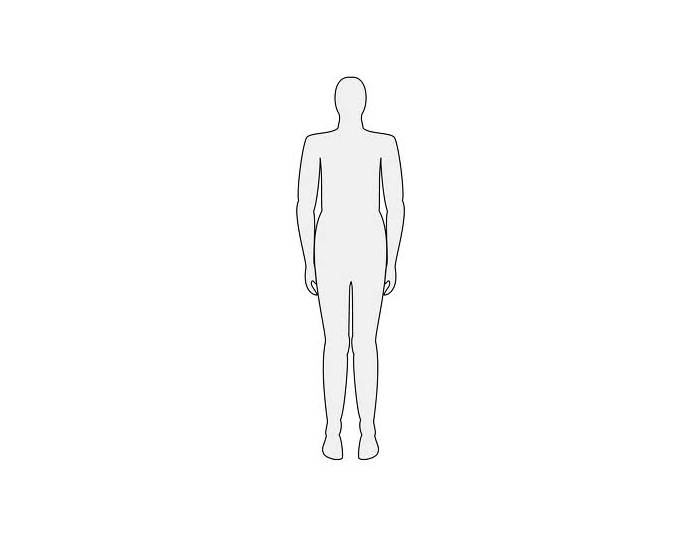 